The Debbie Raziano Endowed Alumni Scholarship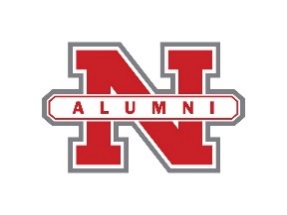 Scholarship Criteria:Applicant must:Be a full-time student enrolled in any program of studyHave achieved junior or senior statusIs enrolled in at least two university sanctioned organizations (co-curricular form must be submitted to verify)Have and maintain a 3.0 GPASubmit a typed 250-word essay answering the following questions:Why are you applying for this scholarship?What does Nicholls mean to you?How do you plan on fostering and promoting Nicholls upon graduation?Provide two academic and/or professional references (References must not be related to applicant.)Submit the application formAwarded scholarships will be in the amount of $500 per semester (Fall & Spring) for 1 year only (second semester pending retention of all criteria).Applications must be returned to the Office of Alumni Affairs or the Nicholls Scholarship Office NO LATER than March 31st.Office of Alumni Affairs		Office of ScholarshipsNicholls State University		Nicholls State UniversityP. O. Box 2158				P. O. Box 2005Thibodaux, LA 70310			Thibodaux, LA 70310If you have any questions, please contact the Office of Alumni Affairs at        (985) 448-4111 or alumniaffairs@nicholls.edu.Revised 1/8/2017THE DEBBIE RAZIANO ENDOWEDALUMNI SCHOLARSHIP APPLICATIONAll blanks must be completed for this                     Application for 20         to 20  application to be considered.  If something isnot applicable, put N/A in blank.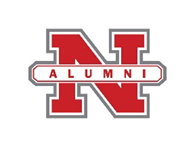 Continue answers on back of      Application if needed.	Type or print only.THIS INFORMATION WILL BE KEPT CONFIDENTIALName: ________________________________     N#___________________________Complete Mailing/Home AddressStreet:________________________________________________________________City:_________________________ State:__________ Zip:______________________Phone Number: (_____) ___________________ Cell: (_____) ___________________College Classification:________________________ Major:______________________College Cumulative GPA: __________Name and value of other scholarships presently receiving: _______________________________________________________________________________________________________________________________________________________________________________________________________________Extra-Curricular Activities:________________________________________________________________________________________________________________________________________________________________________________________________________________________________________________________________________________________________________________________________________________________________________________________________________________________________________________________________________________________________________________________________________________________________________________________________________________________(You may attach any additional information you wish the scholarship committee to consider.)next pageList two academic and/or professional references:Reference 1:First Name: ___________________ Last Name: _____________________Email Address: __________________________ Phone: _______________Relationship: _________________________________________________Reference 2:First Name: ___________________ Last Name: _____________________Email Address: __________________________ Phone: _______________Relationship: _________________________________________________Have you:	     ____ 	attached a typed 250-word essay?	     ____   attached a copy of your co-curricular form?	     ____   completed all blanks? - - - - - - - - - - - - - - - - - - - - - - - - - - - - - - - - - - - - - - - - - - - - - - - - - - - - - - - - - - - - - - - - - - - - - -I swear that the above information is correct to the best of my knowledge and I understand that the falsification of any information shall automatically disqualify me from any further consideration for this scholarship.  I hereby agree that my signature allows the  Alumni Federation to verify all information on this application.Applicant Signature		Date		